     JÍDELNÍČEK                                          Týden od 1.4.-5.4.2024                                              AlergenyPondělí:              Přesnídávka             	Oběd                         STÁTNÍ SVÁTEK	Svačinka                   Úterý: 	Přesnídávka               Chléb, vajíčková pěna, zelenina, čaj, džus                                             1,3,7            	Oběd                          Cibulová polévka, čaj, džus                                                                    Zapékané těstoviny se žampiony, st.okurek                                          1,3,7            Svačinka                     Rohlík, marmeláda, ovoce, mléko, čaj                                                   1,3,7 Středa:	Přesnídávka	         Rohlík, kuřecí pomazánka, zelenina, čaj, voda se sirupem                     1,3,7                Oběd                          Kmínová polévka s vejcem, čaj, voda se sirupem                                                Vepřová krkovice na cibulce, bramborová kaše                                      1,3,7                                                	Svačina		         Sýrový loupák, ovoce, kakao, čaj                                                            1,3,7Čtvrtek: 	Přesnídávka               Rohlík, pomazánka z ryb a taveného sýra, zelenina, čaj, voda                  1,3,4,7                                                                                             Oběd		         Luštěninová polévka, čaj, voda                                                 Rajská omáčka, masové kuličky, těstoviny                                               1,3,7            Svačina                       Chléb, rama, plátkový sýr, ovoce, mléko, čaj                                            1,3,7Pátek:                                             	Přesnídávka               Zasněžený chléb, zelenina, čaj, voda s citronem                                         1,3,7             Oběd		         Kulajda, čaj, voda s citronem                                                                                    Špagety s boloňskou omáčkou                                                                   1,3,7	Svačina		         Jogurt,1/2  rohlíku, ovoce, čaj, voda s citronem                                         1,3,7               Pitný režim zajištěn po celou dobu provozu       Ovoce nebo zelenina je podávána k jídlu každý den.Čísla u pokrmů označují druh alergenu. Seznam alergenu je vyvěšen vedle jídelníčku.	(O) – ovoce jen pro dospělé                                                                  DOBROU CHUŤ!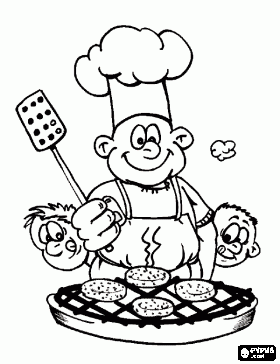   Monika Filáková	                                                                                                                Hana Tkadlecová                  (provozář)										   (kuchařka)